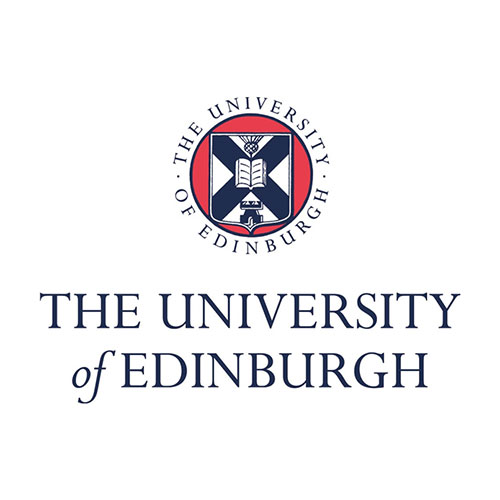 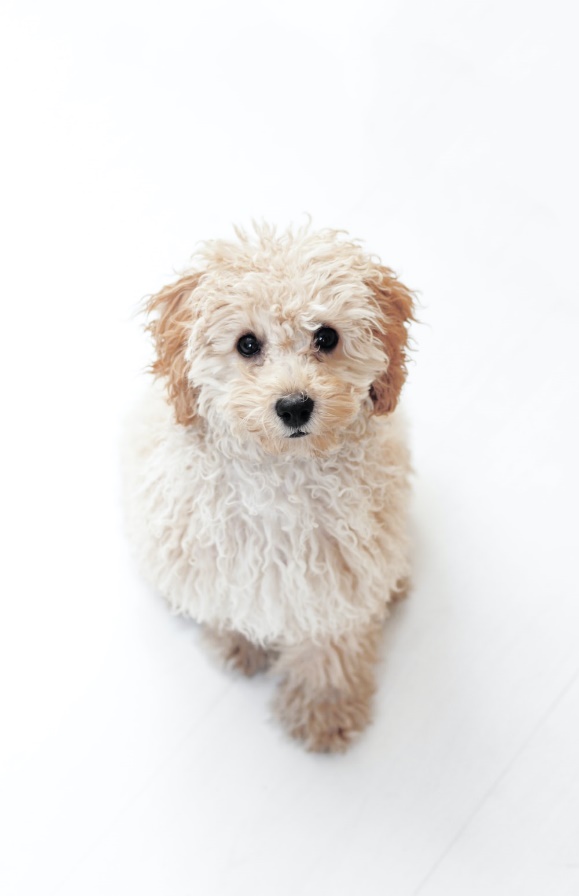 Socialisation Challenge3-5 weeks old5-8 weeks old8-12 weeks old 12-14 weeksold14-16 weeks old4-6 months old6-9 months old9-12 months oldHandlingHandlingHandlingHandlingHandlingHandlingHandlingHandlingHandlingBathingBrushingTeeth brushingWearing a collar/leadHugs!Lifting tail to check bumChecking between toesChecking gumsChecking earsClip toenailsWiping eyesPeoplePeoplePeoplePeoplePeoplePeoplePeoplePeoplePeopleBabiesToddlersChildrenTeenagersCyclistsWheelchair usersPeople with walking aidsPeople pushing pramsPeople wearing hatsPeople wearing glassesMen with beardsCrowdsGroup gamesPostman/delivery staffPeople in uniformPeople with umbrellasPlacesPlacesPlacesPlacesPlacesPlacesPlacesPlacesPlacesCar journeysPlaygroundCity centreTunnelsVetsGarden centreCafeFriend’s houseAutomatic doorsPavementGrassBeachCobblesWoodsRiversMudSoundsSoundsSoundsSoundsSoundsSoundsSoundsSoundsSoundsCarsMotorbikeslorriesTractorsTrainsBusesSirensLawnmowerHooverHairdryerKettleWashing machineTVMusicLoud laughingConstruction workDoor slammingThunderLoud windFireworksAnimalsAnimalsAnimalsAnimalsAnimalsAnimalsAnimalsAnimalsAnimalsOther dogsCatsBirds (swans, ducks)HorsesSheepCowsPigs